Муниципальное общеобразовательное учреждение  Троицко-Сунгурская средняя общеобразовательная школа села Троицкий СунгурНовоспасского района Ульяновской областидля учащихся 5 - 9 классовПодготовилаклассный руководитель9 классаУзерина СветланаВладимировна                                                               2011 годЦель: - формирование взглядов и убеждений, соответствующих здоровому образу                          жизни, выявление его преимуществ  для  личности и общества;             - воспитание сдержанности, самообладания, сильной воли и характера, стремление к совершенствованию и борьбе против негативных явлений.Действующие лица:Команда поддержки «Здоровью - да!» - 4челПачка сигаретНикотинЯдРазумИнопланетянин  и инопланетянкаЗемляне – 2 чел                                          Ход  мероприятияПод музыку «Ориентация-север в ярких костюмах с эмблемой на груди «Я, ты, он, она – мы здоровая страна!» появляется команда поддержки здорового образа жизни. Выполняют спортивные элементы. В конце  номера команда поддержки берет лежащие на сцене сигареты, ломает их и бросает в специальный контейнер с перечеркнутой сигаретой.Команда поддержки.Сигарета - это яд!И опасна для ребят!1-й	участник.Посмотри скорей коллаж,Приходи на вернисаж!Ядовитых сигаретПрочь безумный ералаш!2-й	участник. Слушайте внимательноИнформацию обязательную!3-й участник. Дым табачныйОчень привлекательный... Замечательный и Обаятельный...Участники команды поддержки изображают покачивание в клубах табачного дыма. Но вот они начинают задыхаться и кашлять.4-й участник. На самом деле это ложь!Ты до конца досмотришь, И все ты сам поймешь! 1-й   участник. Дым сигареты - это яд!И прежде всего для ребят!Демонстрируются кадры или иллюстрации, подтверждающие последствия курения.Под музыку Ванессы Паради  на площадке появляется участница, одетая как яркая пачка сигарет. Она танцует и манит к себе участников команды поддержки, но они твердо держатся друг за друга.Пачка сигарет.Распакуй меня, дружок, И попробуй мой дымок! Щелкни лихо зажигалкой, Поплыви в моих волнах...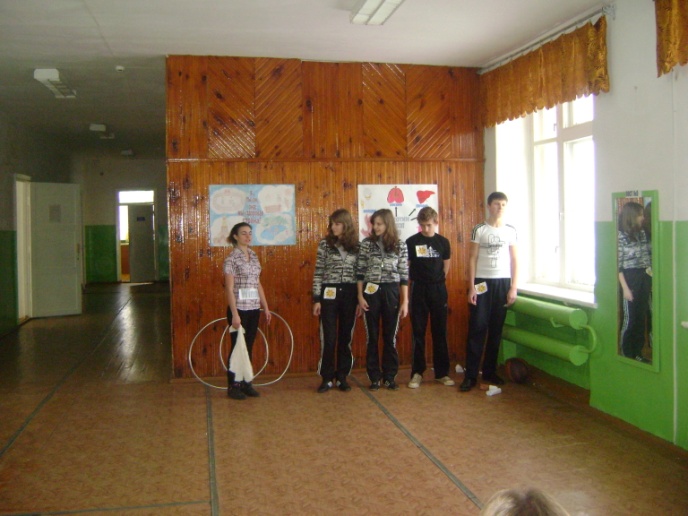 Берет на сцене полотно легкой белой ткани и изображает с ее помощью сигаретный дым. Затем говорит со злорадством в сторону.Пачка сигарет.Будет поздно... Слишком поздно...Когда, очнувшись, ты громко скажешь: «Ах!»С моими друзьями, ребята,Познакомьтесь!Не стесняйтесь и не бойтесь!Звучит «Черный бумер» (припев). На сцену в черной машине с веселым Роджером на капоте выезжают Яд и Никотин. Машина останавливается. Из нее появляются злодеи.Никотин и Яд.Привет! Бонжур! Хэллоу! Мы на все для вас готовы!Лишь бы вас заполучить, От здоровья отлучить!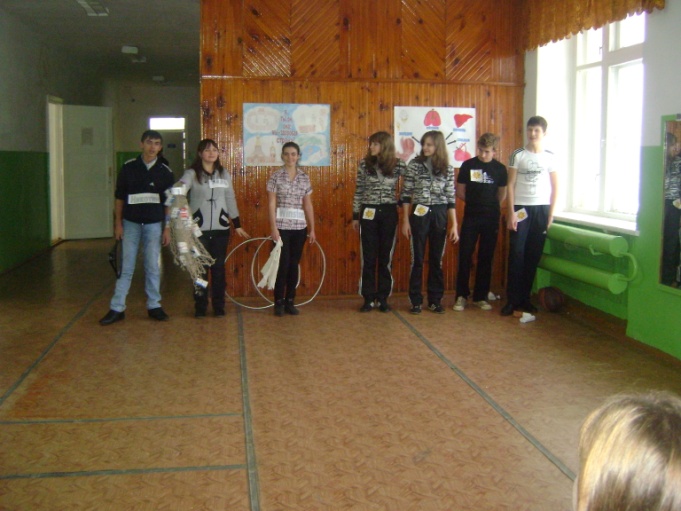 Под музыку «Комиссар» «BMG-2000»  Никотин и Яд вместе с Пачкой сигарет заманивают в растянутую по всей сцене сеть, на которой висят пачки сигарет, команду поддержки. Участники команды пытаются вырваться из сети, но злодеи прочно удерживают ее. Под музыку из к/ф «Бригада» на площадке появляется Разум, на нем кимоно. Завязывается бой между злодеями и Разумом. Вот по одному повержены наземь Яд, Никотин и «рассыпана» Пачка сигарет. Команда поддержки во главе с Разумом накидывают на злодеев сеть.Разум. Остановись! Подумай!В дыму табачном задыхаясь,Ты не найдешь успокоенья!Себя убив, забудешь смысл жизни!Все бросишь ты под ноги Пачке Сигарет! Сегодня, а не завтра скажи скорее: «Нет»!Тебя прошу лишь об одном:Скорее дай отпор позорной, пагубной привычке!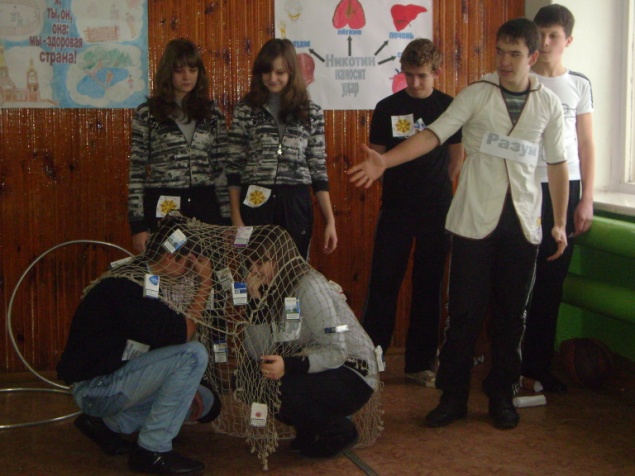 Под  «космическую музыку»  появляются на сцене:Инопланетянка.Планета наша далеко, К вам миллионы лет пути, Добраться было нелегко, Не просто вас, землян, найти.Инопланетянин (осматриваясь).Планета, словно вся в дыму, Откуда эти гарь и пыль? У нас в Галактике давно Летает воздухомобиль. Под русскую нар. музыку  появляются земляне  с караваем на подносе,  с сигаретой сделанной, она прикреплена с боку.Земляне. Ваш образ жизни нам неведом: Что можно вам, а что нельзя... Но вас встречает вкусным хлебом Гостеприимная Земля. (Земляне протягивают поднос с круглым хлебом инопланетянам.)Инопланетянка.О! Как воздушен он и вкусен! Нас научите печь его. Как видно, пекарь ваш искусен. А мы вам дарим молоко. (Все вместе пьют молоко, закусывая хлебом. И вдруг дым.)Инопланетянка.Я чувствую: слабее стала, Вдруг закружилась голова, Глазами видеть перестала. Дым... Началась у вас война?Земляне (удивлённо).Вы сигареты не видали, Которая дымится изо рта?Инопланетянин.Друзья! Вы, кажется, пропали, В дыму несчастная Земля! В тарелку! Мигом улетаем, Не сможем долго мы дышать. Слух, зренье, мозг - всё погибает! Не знаем мы, как вас спасать! Прощайте!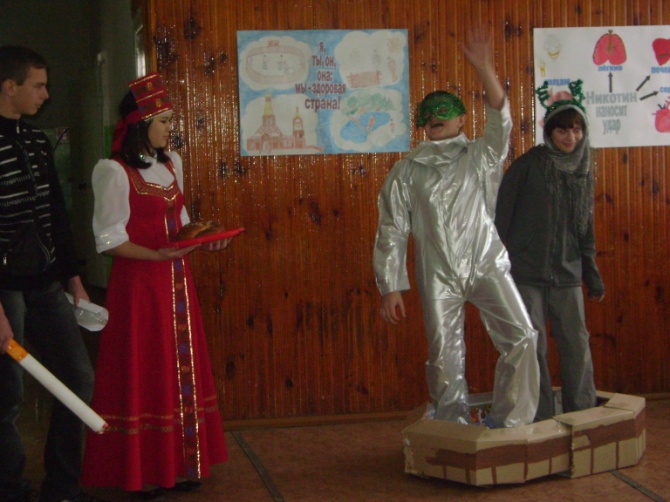 (Звучит вновь «космическая музыка», земляне остаются одни.)1 -й землянин.Как хорошо всё начиналось: Хлеб, масло, чудо-молоко... И так внезапно оборвалось...Под «Ориентация-север» выходит команда поддержки «Здоровью – да!»1 -й участник.Друзья! Решительной рукой Отбросим сигареты!й	участник.Мы бой дадим губительной привычке, Забудем про зажигалки и спички!й	участник.Решим здоровье не губить Забудем слово жуткое: «Курить!»й	участник.Команда поддержки «Здоровью - да!», Поможем вам везде...Все (дружно.) И всегда!Звучит песня «Бросай курить!» группы «Отпетые мошенники». Финальный номер со  спортивным  инвентарём.Земляне: Мы просим всех зрителей, оставить  свои подписи на плакате «Курению - нет!».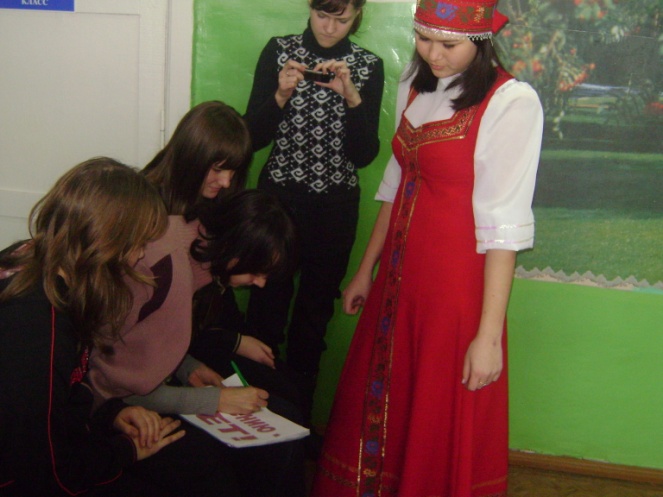 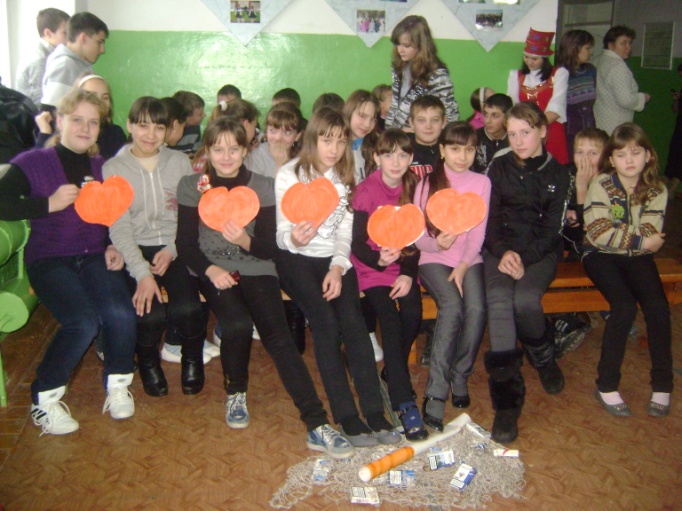 